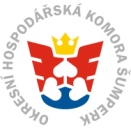 Okresní hospodářská komora ŠumperkREZERVAČNÍ FORMULÁŘ
na seminář 
„POVINNOSTI ZAMĚSTNAVATELE V BEZPEČNOSTI A OCHRANĚ ZDRAVÍ PŘI PRÁCI“který se uskuteční ve čtvrtek 22. 03. 2018, 9:00 – 12:00 hodinve Školicím středisku Elzaco spol. s.r.o., B. Němcové 727/10, 787 01 ŠumperkNázev firmy: Sídlo firmy:Jméno účastníka/ů: Pracovní pozice:Tel.:E-mail:IČ:  							DIČ:V případě, že máte zájem o vydání Osvědčení o absolvovaném kurzu, uveďte prosím datum narození: Datum:Kontaktní údaje:	eva.kubisova@ohk-sumperk.cz724 055 097